INDICAÇÃO Nº9300/2017Indica ao Poder Executivo Municipal a limpeza no Córrego do Pacheco, no Vale das Flores.Excelentíssimo Senhor Prefeito Municipal, Nos termos do Art. 108 do Regimento Interno desta Casa de Leis, dirijo-me a Vossa Excelência para indicar que, por intermédio do Setor competente, a execução de serviços de limpeza do Córrego do Pacheco, – no Vale das Flores, neste município.Justificativa:                     Moradores do bairro, principalmente os próximos ao local, reclamam do mato e detritos depositados de maneira irregular nessa área pública causando transtornos aos vizinhos e o perigo de transbordo com as chuvas, uma vez que o lixo e detritos impedem escoamento das águas do córrego.Plenário “Dr. Tancredo Neves”, em 15/12/2017.Edivaldo Meira-Vereador-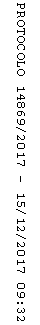 